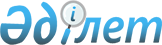 О признании утратившим силу постановления акимата Амангельдинского района от 3 июня 2016 года № 143 "О корректировании средней урожайности (продуктивности), приведенных в нормативных карточках, а так же цен, представляемых органами статистики для исчисления доходов от личного подсобного хозяйства при назначении ежемесячного государственного пособия на детей до 18 лет"Постановление акимата Амангельдинского района Костанайской области от 12 февраля 2018 года № 14. Зарегистрировано Департаментом юстиции Костанайской области 28 февраля 2018 года № 7558
      В соответствии с Законом Республики Казахстан от 6 апреля 2016 года "О правовых актах" акимат Амангельдинского района ПОСТАНОВЛЯЕТ:
      1. Признать утратившим силу постановление акимата Амангельдинского района от 3 июня 2016 года № 143 "О корректировании средней урожайности (продуктивности), приведенных в нормативных карточках, а так же цен, представляемых органами статистики для исчисления доходов от личного подсобного хозяйства при назначении ежемесячного государственного пособия на детей до 18 лет" (зарегистрировано в Реестре государственной регистрации нормативных правовых актов за № 6519, опубликовано 15 июля 2016 года в районной газете "Аманкелді арайы").
      2. Коммунальному государственному учреждению "Отдел занятости и социальных программ акимата Амангельдинскго района" обеспечить:
      1) государственную регистрацию настоящего постановления в территориальном органе юстиции;
      2) в течение десяти календарных дней со дня государственной регистрации настоящего постановления направление его копии в бумажном и электронном виде на казахском и русском языках в Республиканское государственное предприятие на праве хозяйственного ведения "Республиканский центр правовой информации" для официального опубликования и включения в Эталонный контрольный банк нормативных правовых актов Республики Казахстан;
      3) размещение настоящего постановления на интернет-ресурсе акимата Амангельдинского района после его официального опубликования.
      3. Контроль за исполнением настоящего постановления возложить на заместителя акима Амангельдинского района по социальным вопросам.
      4. Настоящее постановление вводится в действие по истечении десяти календарных дней после дня его первого официального опубликования.
					© 2012. РГП на ПХВ «Институт законодательства и правовой информации Республики Казахстан» Министерства юстиции Республики Казахстан
				
      Исполняющий обязанности акима Амангельдинского района

Т. Карбозов
